Z_¨weeiYx                                                                                    b¤^i : 1588wek¦ G‡µwW‡Ukb w`em Dcj‡ÿ †mwgbvi AbywôZXvKv, 25 ˆR¨ô (8 Ryb) : 	wek¦ G‡µwW‡Ukb w`em 2017 D`hvcb Dcj‡ÿ evsjv‡`k G‡µwW‡Ukb †evW© (weGwe) Ges XvKv †P¤^vi Af& Kgvm© A¨vÛ BÛvw÷« (wWwmwmAvB) †hŠ_fv‡e AvR wWwmwmAvB wgjbvqZ‡b †mwgbv‡ii Av‡qvRb K‡i| G‡Z cÖavb AwZw_ wn‡m‡e Dcw¯’Z wQ‡jb weÁvb I cÖhyw³ gš¿x ¯’cwZ Bqv‡dm Imgvb|	gš¿x e‡jb, evsjv‡`‡k cY¨ I †mevi gv‡bi wbðqZv weav‡bi Rb¨ G‡µwW‡Ukb †evW© AZ¨šÍ ¸iæZ¡c~Y©| eZ©gvb miKvi G‡µwW‡Ukb e¨e¯’vi Dbœq‡b KvR K‡i hv‡”Q| evsjv‡`k G‡µwW‡Ukb †evW© (weGwe) Ges evsjv‡`k weÁvb I wkí M‡elYv cwil` (wewmGmAvBAvi) G‡ÿ‡Î A‡bK mvdj¨ AR©b K‡i‡Q|	‡mwgbv‡i g~j cÖeÜ Dc¯’vcb K‡ib evsjv‡`k cÖ‡KŠkj wek¦we`¨vj‡qi c~i‡KŠkj wefv‡Mi Aa¨vcK W †gvt kwdDj evix| mfvcwZZ¡ K‡ib wkí gš¿Yvj‡qi wmwbqi mwPe †gvt †gvkviid †nv‡mb f~uBqv| GQvovI e³e¨ cÖ`vb K‡ib wWwmwmAvB mfvcwZ Aveyj Kv‡mg Lvb Ges evsjv‡`k G‡µwW‡Ukb †ev‡W©i gnvcwiPvjK †gvt Avey Avãyjøvn|	AvMvgxKvj 9 Ryb wek¦ G‡µwW‡Ukb w`em-2017 D`hvwcZ n‡e| G eQi w`emwUi cÖwZcv`¨ n‡”Q ÔA¨v‡µwW‡Ukb : wbg©vY I wbwg©Z cwi‡e‡k Av¯’v cÖ`vbÕ(Accreditation: Delivering confidence in construction and the built environment)| Gi gva¨‡g Drcv`K I †µZv wbwe©‡k‡l mK‡ji g‡a¨ cwi‡ekevÜe wbg©vY DcKiY, meyR cÖhyw³ I hš¿cvwZi e¨envi m¤ú‡K© m‡PZbZv evo‡e| d‡j wbivc` Avevmb I myiÿv †fŠZ AeKvVv‡gv ‰Zwii cÖqvm Av‡iv †eMevb n‡e| #Kvgiæj/gvngy`/Avjx/Ave&evm/2017/2044 NÈv Z_¨weeiYx                                                                                          b¤^i : 1587wPKzb¸wbqv cÖwZ‡iva Ki‡Z wmwU Ki‡cv‡ik‡bi cÖwZ m¦v¯’¨gš¿xi AvnŸvbXvKv, 25 ˆR¨ô (8 Ryb) :wPKzb¸wbqv we¯Ívi cÖwZ‡iv‡a GwWm gkv I Gi jvf©v wba‡bi µ¨vk †cÖvMÖvg Ae¨vnZ ivLvi Rb¨ wmwU Ki‡cv‡ik‡bi cÖwZ AvnŸvb Rvwb‡q‡Qb ¯^v¯’¨ I cwievi Kj¨vYgš¿x †gvnv¤§` bvwmg| Ry¤§v I Zvivwei bvgv‡Ri mgq hvi hvi wbKU¯’ cwi‡ek cwi¯‹vi-cwi”Qbœ ivLvi Rb¨ RbMb‡K m‡PZb Ki‡Z Bgvg‡`i cÖwZ we‡kl eqvb cÖ`v‡bi AvnŸvb Rvwb‡q wZwb e‡jb, wPKyb¸wbqvi we¯Ívi cÖwZ‡iv‡a Rbm‡PZbZv evov‡Z ¯’vbxq Rb‡Mvôx‡K m¤ú„³ K‡i Kvh©µg MÖn‡Y RbcÖwZwba‡`i f~wgKv ivL‡Z n‡e|AvR mwPevj‡q wPKzb¸wbqv we¯Ívi cÖwZ‡iva msµvšÍ mfvq mfvcwZZ¡Kv‡j ¯^v¯’¨gš¿x GB AvnŸvb Rvbvb| mfv PjvKv‡j XvKv wmwU Ki‡cv‡ikb DËi I `wÿ‡bi †gqi Ges BmjvwgK dvD‡Ûk‡bi gnvcwiPvj‡Ki mv‡_ †Uwj‡dv‡b K_v e‡j Rbm‡PZbZv evov‡bvi Kvh©µg MÖn‡Yi Aby‡iva K‡ib wZwb|cÖ‡qvR‡b evwoi wfZi wM‡q gkv wbab Kg©m~wP Pvjv‡Z wmwU K‡c©v‡ik‡bi †jvK‡`i‡K mn‡hvwMZv Kivi Rb¨ evwoi gvwjK‡`i cÖwZ AvnŸvb Rvbvb wZwb| wbab Kg©m~wP‡K †eMevb Ki‡Z GbwRI, ¯‹vDU‡`i mnvqZv †bIqviI civgk© †`b gš¿x| wPKyb¸wbqv I †W½z cÖwZ‡iv‡a AvZsK bv Qwo‡q MYm‡PZbZv Kvh©µg †Rvi`vi Kivi AvnŸvb Rvwb‡q ¯^v¯’¨ I cwievi Kj¨vY gš¿x e‡jb, wPKyb¸wbqv I †W½z †iv‡Mi cÖv`yf©v‡Mi †Kv‡bv AvksKv bvB| miKvi G‡ÿ‡Î eive‡ii g‡ZvB cÖ¯ÍyZ| hvi hvi Av‡kcv‡ki cwi‡ek cwi®‹vi ivLvi m‡PZbZvB GB †ivM‡K cÖwZnZ Ki‡Z cv‡i|mfvq ¯^v¯’¨ Awa`ß‡ii AvBBwWwmAvi KZ©…K m¤úªwZ cwiPvwjZ M‡elYv cÖwZ‡e`b Dc¯’vcb Kiv nq| cÖwZ‡e`‡b XvKv kn‡ii 23wU GjvKv‡K wPKyb¸wbqvi Rb¨ AwaK SzuwKc‚Y© e‡j D‡jøL Kiv nq| M‡elYvq †`Lv †M‡Q ivRavbxi GB 23wU GjvKvq wPKyb¸wbqvi evnK gkvi NbZ¡ †ewk| #cixwÿr/gvngy`/‡mwjg/Rqbyj/2017/1920NÈvZ_¨weeiYx                                                                                          b¤^i : 1586K…wl gš¿Yvj‡qi ms¯’vmg~‡ni mv‡_ evwl©K Kg©m¤úv`b Pzw³ ¯^vÿiXvKv, 25 ˆR¨ô (8 Ryb) : 	K…wlgš¿x gwZqv †PŠayix e‡j‡Qb, miKv‡ii iƒcKí ev¯Íevq‡b evwl©K Kg©m¤úv`b Pzw³ m¦vÿ‡ii ga¨ w`‡q miKvwi cÖwZôvb¸‡jvi `ÿZv I `vqe×Zvi cwimi e„w× cv‡”Q| †m mv‡_ wbweo ch©‡eÿ‡Yi gva¨‡g miKvi †NvwlZ bxwZ I Kg©m~wPi ev¯Íevqb Z¡ivwš^Z Kiv m¤¢e n‡e|	AvR K…wl gš¿Yvj‡qi m‡¤§jb K‡ÿ gš¿Yvj‡qi Aaxb `ßi I ms¯’vi mv‡_ 2017-18 A_© eQ‡ii evwl©K Kg©m¤úv`b Pzw³ ¯^vÿi Abyôv‡b wZwb Gme K_v e‡jb|	gš¿x e‡jb, G Kg©m¤úv`b Pzw³ ¯^vÿ‡ii gva¨‡g miKvwi Kvh©µg m¤úv`‡b m‡e©v”P ¯^”QZv, MwZkxjZv, `vqe×Zv Ges mgš^q‡i gva¨‡g MYgyLx Kg©m¤úv`b e¨e¯’vcbv c×wZ M‡o DV‡e hvi d‡j miKv‡ii bZzb P¨v‡jÄ Z_v †UKmB Dbœqb jÿ¨ (GmwWwR) AR©‡b K…wl gš¿Yvjq †hvM¨ Askx`vix‡Z¡i cÖgvY w`‡Z mÿg n‡e|	K…wl gš¿Yvj‡qi mwPe ‡gvnv¤§` gCbDÏxb Ave`yjøvn& Gi mfvcwZ‡Z¡ AbywôZ evwl©K Kg©m¤úv`b Pzw³ ¯^vÿi Abyôv‡b K…wl gš¿Yvj‡qi Ea©ŸZb Kg©KZve„›` Ges Aaxb ms¯’vi cÖavbmn Ab¨vb¨ Kg©KZ©viv Dcw¯’Z wQ‡jb|#we‡eKvb›`/gvngy`/Ave&evm/2017/1657 NÈv Z_¨weeiYx                                                                                           b¤^i : 1585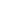 e½eÜy-nvqvKvIqvi eÜy‡Z¡i ¯§viK Ôev‡Ni gv_vÕi ivRwmK cÖZ¨veZ©bXvKv, 25 ˆR¨ô (8 Ryb) :1973 mv‡j RvwZi wcZv e½eÜy †kL gywReyi ingvb Rvcvb mdiKv‡j Ô‡MvUv evsjv‡`‡ki cig eÜy I e½eÜyi kÖ‡×q eÜyÕ Rvcv‡bi cÖqvZ Wv‡qU m`m¨ ZvKvwk nvqvKvIqv‡K evsjvi †MŠi‡ei cÖZxK Ôi‡qj †e½j UvBMviÕ-‡K eÜy‡Z¡i ¯§viK wn‡m‡e Dcnvi cÖ`vb K‡ib| `xN© 44 eQi Rvcvwb AvwZw_‡qZvi ci MZKvj 7 Ryb ciivó« cÖwZgš¿x †gvt kvnwiqvi Avj‡gi Dcw¯’wZ‡Z cÖqvZ ZvKvwk nvqvKvIqvi cyÎ Imvgy nvqvKvIqv `yÕ‡`‡ki eÜy‡Z¡i me©e¨vcx cÖmv‡ii Rb¨ eÜy‡Z¡i ¯§viK ev‡Ni gv_v‡K evsjv‡`k `~Zvev‡mi Kv‡Q AvbyôvwbKfv‡e n¯ÍvšÍi K‡ib| GwU wQ‡jv cÖRb¥ †_‡K cÖR‡b¥ cÖevngvb `yÕ‡`‡ki ga¨Kvi wPivqZ eÜ‡bi I eÜy‡Z¡i wØZxq M„n †_‡K cÖ_g M„‡n ivRwmK cÖ‡ek|Rvcv‡b wbhy³ evsjv‡`‡ki ivó«`~Z iveve dvwZgvi mÂvjbvq n¯ÍvšÍi Abyôv‡b Av‡iv Dcw¯’Z wQ‡jb Rvcvb- evsjv‡`k †mvmvBwUi mfvcwZ I evsjv‡`‡k wbhy³ Rvcv‡bi mv‡eK ivó«`~Z gvrQzwk‡iv nwi¸wQ, f~wg gš¿Yvj‡qi mv‡eK fvBm-wgwb÷vi Ziæ `vB I Ryb‡hv Bqvg‡Zv, evsjv‡`‡k wbhy³ Rvcv‡bi mv‡eK ivóy`~Z wR‡iv †KvevBqvwk, Rvcvb miKv‡ii cÖwZwbwa Ges Rvcvb-evsjv‡`k †mvmvBwUi cwiPvjKe…›`| ciivó« cÖwZgš¿x Zvui e³„Zvq cÖqvZ ZvKvwk nvqvKvIqv cwievi‡K ab¨ev` Rvwb‡q e‡jb, evsjv‡`k miKvi ev‡Ni gv_v msiÿY I eÜy‡Z¡i Agi evZ©v cÖRb¥ †_‡K cÖRb¥ cÖmv‡i I cÖPv‡i me©`v m‡Pó _vK‡e| `yÕ‡`‡ki g‡a¨ we`¨gvb Mfxi m¤úK© hv e½eÜy I cÖqvZ ZvKvwk nvqvKvIqv ¯’vcb K‡iwQ‡jb Zv fwel¨‡Z Av‡iv kw³kvjx n‡e e‡j wZwb `„p cÖZ¨q e¨³ K‡ib|D‡jøL¨, evsjv‡`‡ki cig eÜy I gnvb gyw³hy‡×i GKwbô mg_©K ZvKvwk nvqvKvIqv wQ‡jb evsjvi gvby‡li Rb¨ GK wb‡ew`Z cÖvY| 1970 mv‡ji cÖjqsKvix NywY©S‡oi AvNv‡Z `y›`kvMÖ¯Í evsjvi gvby‡li mvnvh¨v‡_© †UvwKIi iv¯Ívq `vwou‡q †hgb wZwb Pvu`v Av`vq K‡i‡Qb, †Zgwb gnvb gyw³hy‡× Rvcv‡bi mg_©b I ¯^xK…wZ Av`v‡q Wv‡q‡U I ivRc‡_ wQ‡jb m`v mwµq| ZviB cÖ‡Pôvq wk‡ívbœZ †`k¸‡jvi g‡a¨ Rvcvb me©cÖ_g evsjv‡`k‡K ¯^xK…wZ †`q (10 d‡eªæqvwi 1972 Zvwi‡L) Ges evsjv‡`k n‡q D‡V ZvKvwk nvqvKvIqvi wØZxq Rb¥f~wg| Abyôvb †k‡l ivó«`~Z iveve dvwZgv mevB‡K GB HwZnvwmK gyn~‡Z© mvwgj nIqvi Rb¨ AvšÍwiK ab¨ev` Rvbvb| eÜy‡Z¡i evZ©vevnK Òev‡Ni gv_vÓ-‡K ivó«`~‡Zi `ß‡i cÖ`k©‡bi Rb¨ ¯’vcb I msiÿY Kiv nq, hv‡Z Rvcvwb I evsjv‡`wk bvMwiKe…›` I fwel¨Z cÖRb¥ Rvcvb-evsjv‡`k eÜy‡Z¡i MfxiZv I e¨vwß m¤ú‡K© Rvb‡Z cv‡i|#Lv‡j`v/gvngy`/Rqbyj/2017/1635NÈvZ_¨weeiYx                                                                                          b¤^i : 1584I‡qR Avb©vm© Kj¨vY †ev‡W©i m`m¨‡`i WvUv‡eR AšÍfy©w³KiY Kvh©µg D‡ØvabXvKv, 25 ˆR¨ô (8 Ryb) :AvR XvKvq B¯‹vUb¯’ cÖevmx Kj¨vY I ˆe‡`wkK Kg©ms¯’vb gš¿Yvj‡qi mfvK‡ÿ I‡qR Avb©vm© Kj¨vY †evW© KZ…©K ˆeafv‡e Kg©iZ cÖevmx evsjv‡`wk Kg©x Ges Wvqvm‡cviv cÖevmx evsjv‡`wk‡`i I‡qR Avb©vm© Kj¨vY †ev‡W©i m`m¨ wn‡m‡e WvUv‡e‡R AšÍf©yw³KiY Kvh©µ‡gi ïf D‡Øvab K‡ib cÖevmx Kj¨vY gš¿x byiæj Bmjvg weGmwm| Abyôv‡b cÖavb AwZw_i e³‡e¨ gš¿x e‡jb, cÖev‡m ˆeafv‡e Kg©iZ Ges Wvqvm‡cviv cÖevmx evsjv‡`wk Kg©xmn mKj cÖevmx Kg©x I Zv‡`i cwiev‡ii m`m¨‡`i Kj¨vY wbwðZ Ki‡Z miKvi KvR K‡i hv‡”Q| wZwb Av‡iv e‡jb, cÖev‡m ˆeafv‡e Kg©iZ Ges Wvqvm‡cviv cÖevmx evsjv‡`wkiv Kj¨vY †ev‡W©i m`m¨ bv nIqvq Zv‡`i wewfbœ cÖ‡qvR‡b mn‡hvwMZv Kiv m¤¢e n‡Zv bv| AvR †_‡K Zv‡`i `xN©w`‡bi Kvw•ÿZ ¯^cœ c~iY n‡Z Pj‡Q| Zviv GLb †_‡K N‡i e‡mB AbjvB‡bi gva¨‡g †iwR‡÷ªkb K‡i evsjv‡`k wgkbmg~‡n mivmwi Dcw¯’Z n‡q miKvi wba©vwiZ ÔKj¨vY wdÕ Rgv w`‡q I‡qR Avb©vm© Kj¨vY †ev‡W©i m`m¨ wn‡m‡e AšÍf©y³ n‡Z cvi‡eb| Gi gva¨‡g Zviv Kj¨vY †ev‡W©i mKj ai‡bi my‡hvM-myweav I mnvqZv MÖnY Ki‡Z cvi‡eb|	gš¿x e‡jb, cÖevmx‡`i `xN©w`‡bi Av‡iKwU `vwe wQj mKj cÖevmx Kg©x‡`i BÝy¨‡iÝ myweavi AvIZvq Avbv| I‡qR Avb©vm© Kj¨vY †ev‡W©i D‡`¨v‡M GKwU we‡klvwqZ BÝy¨‡iÝ †Kv¤úvwb MV‡bi cÖwµqv Pjgvb i‡q‡Q| wZwb AviI Rvbvb, Kg©xi mšÍvb‡`i Rb¨ AvevwmK wkÿv cÖwZôvb, cÖevmx Kg©x I Zv‡`i cwiev‡ii m`m¨‡`i wPwKrmvi myweav‡_© WvqvMbw÷K †m›Uvi, nvmcvZvj Ges Awfevmx Kg©x Aay¨wlZ †Rjvq Avevmb cÖKí nv‡Z †bIqv n‡”Q| GQvovI we‡`kMvgx I we‡`k cÖZ¨vMZ Kg©x‡`i †mev cÖ`v‡bi Rb¨ wegvbe›`i¯’ cÖevmx Kj¨vY †W¯‹-G mywbw`©ó †cvkvKavix Rbej wb‡qvMmn wewfbœ Kj¨vYg~jK Kvh©µ‡gi D‡`¨vM MÖnY Kiv n‡”Q| 	Abyôv‡b gš¿x MÖx‡m 2 Rb Wvqvm‡cviv cÖevmx evsjv‡`wki mv‡_ K_v e‡j Zv‡`i‡K AbjvB‡b ‡iwR‡÷ªkb m¤úbœ K‡i Kj¨vY †ev‡W©i m`m¨ wn‡m‡e AšÍf©yw³i Kvh©µg D‡Øvab K‡ib|  	I‡qR Avb©vm© Kj¨vY †ev‡W©i gnvcwiPvjK MvRx †gvnv¤§` Ryjnvm Gi mfvcwZ‡Z¡ we‡kl AwZw_ wn‡m‡e e³e¨ iv‡Lb cÖevmx Kj¨vY I ˆe‡`wkK Kg©ms¯’vb gš¿Yvj‡qi mwPe †eMg kvgQzb bvnvi| D‡Øvabx Abyôv‡b gš¿Yvj‡qi AwZwi³ mwPe Rv‡e` Avn‡g`, †gvnv¤§v` AvRnviæj nK, gš¿Yvjq I Gi `ßi ms¯’vi D×©Zb Kg©KZ©v, Ges wcÖ›U I B‡j±ªwbK wgwWqvi mvsevw`Ke„›` Dcw¯’Z wQ‡jb|#Rvnv½xi/gvngy`/Rqbyj/2017/1630NÈvHandout									Number : 1583Stuffed tiger head handed over to Bangladesh Embassy Dhaka, 8 June :  (Message received from Tokyo 7 June)	Osamu Hayakawa, the son of late Takashi Hayakawa handed over to Bangladesh Embassy in Tokyo the stuffed tiger head that was presented to Takashi Hayakawa, the then Member of the Diet and the President of Japan Bangladesh Friendship Association, by Bangabandhu Sheikh Mujibur Rahman, Prime Minister of Bangladesh, during the latter’s official visit to Japan on the 18th of October, 1973. It was presented as a symbol of friendship between Bangladesh and Japan. Royal Bengal Tiger, the national animal of Bangladesh used as a symbol of the spirit of Bangladesh. It may be noted here that Takashi Hayakawa played a pivotal role in garnering the support and recognition of the people and Government of Japan for the newly independent Bangladesh. He also visited the war torn Bangladesh to assess the need for Japanese assistance to Bangladesh. A ceremony was held on the occasion of the hand over. Md. Shahriar Alam, State Minister for Foreign Affairs graced the occasion as Chief Guest. The occasion was also attended by Ambassador Matsushiro Horiguchi, the President of Japan-Bangladesh Society and former Japanese Ambassador to Bangladesh; representatives from the Government of Japan and distinguished members of Japan-Bangladesh Society. In his remarks, the State Minister stressed that the tiger head will continue to bear the testimony to the foundation of strong ties laid by Bangabandhu Sheikh Mujibur Rahman and late Takashi Hayakawa. He also hoped the strong ties will grow stronger in days ahead. At the end of the program, Rabab Fatima thanked the Hayakawa family for handing over the tiger head to the Embassy. She also thanked the guests for attending the program.#Khelada/Mahmud/Abbas/2017/1625 HoursZ_¨weeiYx                                                                                       b¤^i : 1582cÖevmx Kj¨vY I ˆe‡`wkK Kg©ms¯’vb gš¿Yvjq m¤úwK©Z msm`xq ¯’vqx KwgwUi  ˆeVKXvKv, 25 ˆR¨ô (8 Ryb) : 	cÖevmx Kj¨vY I ˆe‡`wkK Kg©ms¯’vb gš¿Yvjq m¤úwK©Z msm`xq ¯’vqx KwgwUi 17Zg ˆeVK AvR KwgwUi mfvcwZ b~iæj gwR` gvngy` ûgvq‡bi mfvcwZ‡Z¡ msm` fe‡b AbywôZ nq|	KwgwUi m`m¨ ûBc ‡gv. kvnve DwÏb, gbœyRvb mywdqvb, gvngy` Dm mvgv` †PŠayix, w``viæj Avjg Ges gvnRvexb †gvi‡k` ‰eV‡K AskMÖnY K‡ib|	‰eV‡K we‡kl Avgš¿‡Y cÖevmx Kj¨vY I ˆe‡`wkK Kg©ms¯’vb gš¿x b~iæj Bmjvg we.Gmwm Ges ciivóª gš¿Yvjq m¤úwK©Z msm`xq ¯’vqx KwgwUi mfvcwZ Wv. `xcy gwb ˆeV‡K ‡hvM`vb K‡ib|	‰eV‡K weMZ mfvi M„nxZ wm×všÍmg~‡ni ev¯Íevqb AMÖMwZ, gvj‡qwkqvmn ewntwe‡k¦ evsjv‡`wk e›`x g„Zz¨i cwimsLvb, AbvKvw•LZ g„Zz¨RwbZ SuzwK Kgv‡bv Ges †ev‡q‡mj KZ„©K Rbkw³ †cÖi‡Yi gva¨‡g AwR©Z A_© msiÿY I e¨env‡ii †ÿ‡Î cÖevmx Kj¨vY e¨vsK Gi wel‡q we¯ÍvwiZ Av‡jvPbv nq|	cÖevmx Kj¨vY e¨vsK‡K evwYwR¨K e¨vs‡K iƒcvšÍi,cÖevmx Kg©x‡`i ‰ea c‡_ ‡iwg‡UÝ Avbvi Rb¨ cÖ‡Yv`bv †`qvi wel‡q gš¿Yvjq‡K cÖ‡qvRbxq e¨e¯’v MÖn‡Yi mycvwik Kiv nq| we‡`‡k wewfbœ †m±‡i A`ÿ Kgx©i cwie‡Z© cÖwkwÿZ I `ÿ Kgx© †cÖiY Ges cÖevmx Kg©x‡`i †iwg‡UÝ cÖevn e„w×i Rb¨ Drmvn cÖ`v‡bi j‡ÿ¨ cÖ‡qvRbxq e¨e¯’v MÖn‡Yi Rb¨ gš¿Yvjq‡K KwgwU mycvwik K‡i| 	GQvov gvj‡qwkqvmn ewn:we‡k¦ evsjv‡`wk ew›` g„Zz¨i cwimsLvb Ges AbvKvw•LZ g„Zz¨RwbZ SuzwK Kgv‡Z Riæwi cÖ‡qvRbxq e¨e¯’v MÖn‡Yi Rb¨ mKj kÖg DBs‡q wb‡`©kbv cÖ`v‡bi Rb¨ ‰eV‡K gš¿Yvjq‡K mycvwik Kiv nq|  	‰eV‡K cÖevmx Kj¨vY I ˆe‡`wkK Kg©ms¯’vb gš¿Yvj‡qi mwPemn gš¿Yvjq Ges RvZxq msm` mwPevj‡qi mswkøó DaŸ©Zb Kg©KZ©ve„›` Dcw¯’Z wQ‡jb| #Ggv`yj/Abm~qv/kwn`/iwdKzj/kvgxg/2017/1505 NÈv Z_¨weeiYx                                                                                           b¤^i : 1581 RvZxq wek¦we`¨vj‡qi gv÷vm© fwZ©i ‡gav ZvwjKv cÖKvk 13 Ryb XvKv, 25 ˆR¨ô (8 Ryb) :  	RvZxq wek¦we`¨vj‡qi 2017-18 wkÿve‡l©i gv÷vm© (cÖ‡dkbvj) fwZ© Kvh©µ‡g Gj Gj we 1g ce©, †cv÷ MÖvRy‡qU wW‡cøvgv Bb Rvb©vwjRg, †cv÷ MÖvRy‡qU wW‡cøvgv Bb jvB‡eªwi GÛ Bbdi‡gkb mv‡qÝ, GgGmwm Bb Kw¤úDUvi mv‡qÝ, gv÷vi Af& weR‡bm& A¨vWwgwb‡÷ªkb (GgweG) I GgweG Bb A¨vcv‡ij  gv‡P©ÛvBwRs †Kvm©mg~‡ni †gav ZvwjKv 13 Ryb cÖKvk Kiv n‡e| 	D³ dj we‡Kj 4 Uv †_‡K SMS Gi gva¨‡g cvIqv hv‡e| SMS Gi Rb¨ †g‡mR Ack‡b wM‡q nu<space>atpm<space>roll no wj‡L 16222 b¤^‡i Send K‡i dj Rvbv hv‡e Ges ivZ 9 Uvq I‡qe mvBU www.nu.edu.bd/admissions  A_ev admissions.nu.edu.bd †_‡K cvIqv hv‡e|	G fwZ© Kvh©µ‡gi K¬vm 16 RyjvB †_‡K ïiæ n‡e|RvZxq wek¦we`¨vj‡qi gv÷vm© 1g ce© cixÿvi dig c~i‡Yi mgq e„w× 	RvZxq wek¦we`¨vj‡qi 2015 mv‡ji gv÷vm© 1g ce© cixÿvi dig c~i‡Yi mgq AvMvgx 15 Ryb ch©šÍ e„w× Kiv n‡q‡Q| MZ 21 †g cÖKvwkZ weÁwßi Ab¨vb¨ wbqg I kZ©vejx AcwiewZ©Z _vK‡e| we¯ÍvwiZ Z_¨ wek¦we`¨vj‡qi I‡qemvBU †_‡K Rvbv hv‡e|#dqRyj/Abm~qv/wMqvm/kwn`/iwdKzj/kvgxg/2017/1500 NÈv Z_¨weeiYx                                                                                           b¤^i : 1580 mKj wmwU K‡c©v‡ik‡bi wnmve I ivR¯^ e¨e¯’vcbv wWwRUvjvBR&W Kiv n‡e                                                               - GjwRAviwW gš¿xXvKv, 25 ˆR¨ô (8 Ryb) : 	¯’vbxq miKvi, cjøx Dbœqb I mgevq gš¿x L›`Kvi †gvkviid †nv‡mb e‡j‡Qb, wmwU K‡c©v‡ikbmg~‡ni ivR¯^ Av`v‡qi Ae¨e¯’vcbv `~i Ki‡Z wWwRUvjvB‡RkbB GKgvÎ c_| wnmve I ivR¯^ e¨e¯’vcbv A‡Uv‡gkb Kiv n‡j Ae¨e¯’vcbv I `yb©xwZ kZKiv 70-80 fvM n«vm Kiv hv‡e| Lye `ªæZ mg‡qi g‡a¨ mKj wmwU K‡c©v‡ik‡bi wnmve I ivR¯^ e¨e¯’vcbv wWwRUvjvBRW Kiv n‡e|	gš¿x AvR mwPevjq¯’ ¯’vbxq miKvi wefv‡Mi m‡¤§jbK‡ÿ cvBjwUs wnmv‡e XvKv `wÿY I XvKv DËi wmwU K‡c©v‡ik‡bi wnmve I ivR¯^ e¨e¯’vcbvq A‡Uv‡gkb Kvh©µ‡gi D‡Øvab Abyôv‡b cÖavb AwZw_i e³‡e¨ Gme K_v e‡jb|	wZwb e‡jb, GB A‡Uv‡gkb Pvjy nIqvi d‡j ivR¯^ Av`v‡qi e¨e¯’vwU nv‡Zi bvMv‡j P‡j Avm‡e| ivR¯^ Av`v‡q Gi mydj mevB †fvM Ki‡e| A‡Uv‡gk‡bi d‡j GKwU wbw`©ó WvUv‡e‡Ri gva¨‡g ivR¯^ `vZv I ivR¯^ MÖnxZv Df‡qB ¯^”QZv I Revew`wnZvi g‡a¨ Avm‡e|	gš¿x e‡jb, †kL nvwmbvi iƒcKí 2021 wWwRUvj evsjv‡`k MV‡bi ¯^cœ c~i‡Y G A‡Uv‡gkb GKwU eo c`‡ÿc| ¯’vbxq miKvi e¨e¯’v‡K kw³kvjx Ki‡Z n‡j Gi Avw_©K mÿgZv I Kg©PÂjZv evov‡Z n‡e| ivR¯^ Av`vq I wnmve e¨e¯’vcbvi A‡Uv‡gk‡bi d‡j cÖwZôvbmg~n GK avc GwM‡q hv‡e| Avgiv ch©vqµ‡g ¯’vbxq miKv‡ii mKj cÖwZôvb‡K A‡Uv‡gk‡bi AvIZvq wb‡q Avme|	Abyôv‡b Ab¨v‡b¨i g‡a¨ Dcw¯’Z wQ‡jb - ¯’vbxq miKvi wefv‡Mi `vwqZ¡cÖvß mwPe †eMg bvmwib Av³vi (AwZwi³ mwPe) Ges XvKv `wÿY I XvKv DËi wmwU K‡c©v‡ik‡bi cÖavb wbe©vnx Kg©KZ©vmn gš¿Yvj‡qi EaŸ©Zb Kg©KZ©ve„›`|#RvwKi/Abm~qv/wMqvm/Rmxg/iwdKzj/Avmgv/2017/1305 NÈvZ_¨weeiYx                                                                                          b¤^i : 1579GeQi me©wb¤œ wdZiv 65 UvKv Ges m‡e©v”P 1980 UvKvXvKv, 25 ˆR¨ô (8 Ryb) : 1438 wnRwi m‡bi me©wb¤œ wdZiv wba©viY Kiv n‡q‡Q RbcÖwZ 65 UvKv Ges m‡e©v”P wdZiv GK nvRvi 980 UvKv| AvR mKv‡j BmjvwgK dvD‡Ûk‡bi evqZyj gyKviig mfvK‡ÿ RvZxq wdZiv wba©viY KwgwUi mfvq G wm×všÍ M„nxZ nq| mfvq mfvcwZZ¡ K‡ib evqZzj gyKviig RvZxq gmwR‡`i wmwbqi †ck Bgvg gvIjvbv †gv. wgRvbyi ingvb|Bmjvwg kwiqvn& g‡Z AvUv, †LRyi, wKmwgm, cwbi I he  BZ¨vw` cY¨¸‡jvi †h †Kv‡bv GKwU w`‡q wdZiv Av`vq Kiv hvq| AvUv w`‡q wdZiv Av`vq Ki‡j Aa© mvÕ ev GK †KwR 650 MÖvg ev Gi evRvi g~j¨ 65 UvKv Av`vq Ki‡Z n‡e| he w`‡q Av`vq Ki‡j GK mvÕ ev 3 †KwR 300 MÖvg ev Gi evRvi g~j¨ 560 UvKv Av`vq Ki‡Z n‡e| wKmwgm w`‡q Av`vq Ki‡j GK mvÕ ev 3 †KwR 300 MÖvg ev Gi evRvi g~j¨ 1250 UvKv Av`vq Ki‡Z n‡e| ‡LRyi w`‡q Av`vq Ki‡j GK mvÕ ev 3 †KwR 300 MÖvg ev Gi evRvi g~j¨ 1650 UvKv Av`vq Ki‡Z n‡e Ges cwbi w`‡q Av`vq Ki‡j GK mvÕ ev 3 †KwR 300 MÖvg ev Gi evRvi g~j¨ 1980 UvKv Av`vq Ki‡Z n‡e| gymjgvbMY wbR wbR mvg_©¨ Abyhvhx Dc‡iv³ cb¨¸‡jvi †h †Kvb GKwU cb¨ ev Zvi evRvi gyj¨ Øviv mv`KvZzj wdZi Av`vq Ki‡Z cvi‡eb| D‡jøL¨, Dc‡iv³ cY¨mg~‡ni ¯’vbxq LyPiv evRvi g~‡j¨i ZviZg¨ i‡q‡Q| Z`vbyhvqx ¯’vbxq g~‡j¨ cwi‡kva Ki‡jI  wdZiv Av`vq n‡e| mfvq RvZxq wdZiv wba©viY KwgwUi m`m¨MY Dcw¯’Z wQ‡jb| #kvqjv/Abm~qv/bymivZ/wMqvm/kwn`/iwdKzj/kvgxg/2017/1254 NÈvHandout                                                                                                            Number : 1578Information Minister at Asia Media Summit2020 be Asian Year Against PovertyQingdao, China, 8 June : 	Information Minister Hasanul Haq Inu proposed to observe year 2020 as Asian Year Against Poverty. 	The minister placed the proposal in his speech at plenary session on 'Media for no poverty ' today at the Asia Media Summit being held in Qingdao, China. 	Inu urged all Asian countries to engage media in preparing respective road maps to uproot poverty and to observe 2020 as `Asian Year Against Poverty' as he emphasized on joint efforts of Asian nations in making of a poverty-free continent by 2025.	Hasanul Haq Inu representing Bangladesh at the 3- day summit from 6 to 8 June, also laid down a 10-point charter for media to play a robust role in poverty eradication, the topmost goal of the 17 Sustainable Development Goals set by the United Nations to be achieved by all countries by 2030. 	In the 10-point charter, the Information Minister’s call for media to sensitize society more on poverty, promote social economy, advocate politics of zero-poverty, emphasize gender balance in education and work, address climate change and disaster risk factors causing poverty, open public forum utilizing the social media, treat poverty reduction stories with glory, journalists on addressing poverty, engage editors  for media’s stronger role for `No Poverty’ and to shed light on works of state and non-state actors for poverty eradication, were highly lauded in the forum.	In the sidelines of the summit, the minister on Wednesday also held bilateral meetings with Vice Minister Tong Gang of State Administration for Press, Publication Radio, Film and Television (SAPPRFT) of China and with Union Minister for Information of Myanmar Dr. Pe Myint. 	Chinese Vice minister agreed to organize a `Bangladesh film festival’ this year  in China on the basis of reciprocity and Myanmar minister agreed in principle to proceed for a MoU with a view to work more closely with Bangladesh through exchange of media programs and news. 	Director General of Bangladesh Television S M Haroon-or-Rashid and AHM Bazlur Rahman, Chief Executive of Bangladesh NGOs Network for Radio and Communication were with minister among other officials from Bangladesh.#Akram/Anasuya/Shefyaet/Zashim/Asma/2017/1125 hours  Z_¨weeiYx                                                                                           b¤^i : 1577mg„w×, Dbœqb I Rxe‡bi Rb¨ `~lYgy³ gnvmvM‡ii weKí †bB                              -  †gwiUvBg A¨v‡dqvm© BDwbU mwPewbDBqK©, 8 Ryb :  	`vwi`ª¨ we‡gvPb, mg„w× I Dbœqb Ges m‡ev©cwi Rxe‡bi Rb¨ `~lYgy³ gnvmvM‡ii †Kvb weKí bvB| Avgv‡`i mgy`ª, gnvmgy`ª I mvgyw`ªK m¤ú` msiÿY Ges Gi †UKmB e¨env‡ii welq¸‡jv ïay K_vi g‡a¨ bv †i‡L G‡K Kv‡R cwiYZ Kivi GLbB mgq|	7 Ryb RvwZmsN m`i `ß‡i Ikvb Kbdv‡i‡Ýi mvaviY mfvq GjwWwm MÖæ‡ci c‡ÿ e³e¨ cÖ`vbKv‡j G K_v e‡j‡Qb ciivó« gš¿Yvj‡qi †gwiUvBg A¨v‡dqvm© BDwbU mwPe wiqvi GWwgivj (AemicÖvß) †gv. Lyiwk` Avjg| D‡jøL¨, wZwb Qq m`‡m¨i evsjv‡`k †Wwj‡Mk‡bi †bZ…Z¡ w`‡”Qb| 	†gwiUvBg mwPe †gv. Lyiwk` Avjg AviI e‡jb, mgy‡`ªi Ae¨vnZ `~lY, mgy`ª m¤ú‡`i Awbqwš¿Z e¨envi Ges mvgyw`ªK DòZv e„w×i d‡j GjwWwmÕi †`kmg~n me‡P‡q †ewk ÿwZMÖ¯Í n‡”Q wKš‘ G‡Z G mKj †`kmg~‡ni f~wgKv LyeB bMb¨| wZwb mgy`ª `~lY †gvKvwejvq mKj ch©v‡q m‡PZbZv e„w×, weÁv‡bi e¨envi, h_vh_ Avw_©K bxwZ cÖYqb, †bwZevPK grm¨ fZzwK© eÜ Ges A‰ea gvQ aivi cÖwZ wb‡lavÁvmn 7wU mywbw`©ó welq Zuvi e³‡e¨ D‡jøL K‡ib| 	wZwb we`¨gvb wewfbœ Pzw³ I KvVv‡gv Abyhvqx GjwWwmÕi Rb¨ mvgyw`ªK I Ab¨vb¨ cÖhyw³ n¯ÍvšÍi mÿgZv e„w×, mKj ¯Í‡i Kvh©Ki Askx`vwiZ¡ Ges †UKmB Znwej MV‡b wR-7 mn DbœZ †`k¸‡jv‡K Kvh©Ki c`‡ÿc †bqv AvnŸvb Rvbvb| 	5 Ryb ïiæ nIqv mßvne¨vcx GB Ikvb Kbdv‡i‡Ý 14wU †`‡ki miKvi I ivóªcÖavbmn RvwZmsN m`m¨ ivóªmg~‡ni D”P ch©v‡qi cÖwZwbwaMY Ask wb‡q‡Qb| Zviv mvgyw`ªK m¤ú` msiÿY I Gi †UKmB e¨env‡ii cÖwZ GKvZ¥Zv †NvlYv K‡ib| GjwWwmÕi †`kmg~‡ni c‡ÿ e³e¨ cÖ`vb QvovI evsjv‡`k 7wU welqwfwËK Av‡jvPbv c‡e© AskMÖnY I 2wU mvBW-B‡f‡›Ui Av‡qvRb K‡i| GQvov, cøvw÷K e¨v‡Mi e¨envi, grm¨ I Ab¨vb¨ mvgyw`ªK cÖRvwZ, ebvqb Ges g¨vb‡MÖvf e‡bi cÖwZ‡ekMZ †UKmB Dbœqb wel‡q evsjv‡`k G m‡¤§j‡b cÖwZkÖæwZ cÖ`vb K‡i|              	RvwZmsN gnvmwPe Av‡šÍvwbI ¸‡Z‡iR I mvaviY cwil‡`i †cÖwm‡W›U wcUvi _gmb D‡Øvab Abyôv‡b e³e¨ iv‡Lb| AvMvgx 9 Ryb 2017 ÔKj-di-A¨vKkbÕ MÖn‡Yi gva¨‡g G m‡¤§jb †kl n‡e| #Abm~qv/wMqvm/kwn`/Avmgv/2017/1100 NÈv Z_¨weeiYx                                                                                           b¤^i : 1576 wek¦ A¨v‡µwW‡Ukb w`e‡m cÖavbgš¿xi evYxXvKv, 25 ˆR¨ô (8 Ryb) :       	cÖavbgš¿x †kL nvwmbv 9 Ryb wek¦ A¨v‡µwW‡Ukb w`em Dcj‡¶ wb‡¤œv³ evYx cÖ`vb K‡i‡Qb : 	Òwe‡k¦i Ab¨vb¨ †`‡ki g‡Zv evsjv‡`‡kI 9 Ryb 2017 Ôwek¦ A¨v‡µwW‡Ukb w`emÕ cvjb Kiv n‡”Q †R‡b Avwg Avbw›`Z| G Dcj‡ÿ Avwg evsjv‡`k A¨v‡µwW‡Ukb †evW©mn mKj Dbœqb mn‡hvMx ms¯’v I myweav‡fvMx‡`i ï‡f”Qv Rvbvw”Q|	w`emwUi Gev‡ii cÖwZcv`¨ ÔAccreditation: Delivering confidence in construction and the built environmentÕ mg‡qvc‡hvMx n‡q‡Q e‡j Avwg g‡b Kwi|	wek¦e¨vcx A_©‰bwZK Dbœqb, Kg©ms¯’vb, wbivc` Avevmb Ges cwi‡ek myiÿvmn RvZxq †fŠZ AeKvVv‡gv ˆZwi‡Z wbg©vY wk‡íi f‚wgKv Ab¯^xKvh©| wWwRUvjvB‡Rk‡bi d‡j AvaywbK cÖhyw³i e¨envi G wk‡íi AMÖMwZ‡K Z¡ivwš^Z K‡i‡Q| wbg©vY fvebv I wbg©vY ˆkjx‡Z cwieZ©b G‡m‡Q| fvimvg¨ †fŠZ AeKvVv‡gv Dbœq‡bi j‡ÿ¨ wbg©vY cwiKíbvq wbivcËv Ges cwi‡ek myiÿvi g‡Zv Rb¸iæZ¡c~Y© welq¸‡jv mwµq we‡ePbvq Avbv cÖ‡qvRb| A¨v‡µwW‡Ukb †evW© G‡ÿ‡Î Kvh©Ki f‚wgKv cvjb K‡i _v‡K|	A¨v‡µwW‡Ukb KvwiMwi evwYR¨ evav Acmvi‡Yi AvšÍR©vwZKfv‡e ¯^xK…Z c×wZ| A¨v‡µwW‡Ukb wbivc` Ges ¯^v¯’¨Ki Kg©cwi‡ek, cwi‡ek iÿv, Lv`¨ wbivcËv e¨e¯’vcbv, wbivc` Z_¨ e¨e¯’vcbv Ges RvZxq gvb AeKvVv‡gv Dbœq‡b ivóªxq wbqš¿K ms¯’vi Kv‡R mnvqZv K‡i _v‡K| wek¦vq‡bi d‡j m„ó m¤¢vebv‡K Kv‡R jvwM‡q †`‡k Drcvw`Z cY¨ I †mevi ißvwb e„w×‡Z A¨v‡µwW‡Ukb ¸iæZ¡c~Y© f‚wgKv cvjb Ki‡Z cv‡i|	Avgiv RvwZmsN †NvwlZ Ô‡UKmB Dbœqb jÿ¨gvÎvÕ ev¯Íevq‡b cÖ‡qvRbxq c`‡ÿc MÖnY K‡iwQ| cvi¯úwiK Askx`vwi‡Z¡i wfwË‡Z mK‡ji Rb¨ wbic` Avevmb I Kg©cwi‡ek wbwðZ Ki‡Z Avgiv wewfbœ Kvh©µg ev¯Íevqb K‡i hvw”Q|	Avwg Avkv Kwi, evsjv‡`k A¨v‡µwW‡Ukb †evW© miKvwi bxwZ wba©viY, RvZxq gvb AeKvVv‡gv Dbœqb Ges †`‡ki ißvwb evwYR¨‡K Av‡iv m¤úªmviY I MwZkxj Ki‡Z Zvrch©c~Y© Ae`vb ivL‡e|	Avwg Ôwek¦ A¨v‡µwW‡Ukb w`em 2017Õ Dcj‡ÿ M„nxZ mKj Kg©m~wPi mvwe©K mvdj¨ Kvgbv KiwQ|  		     Rq evsjv, Rq e½eÜz		           evsjv‡`k wPiRxex ‡nvK|Ó#Bgiæj/Abm~qv/wMqvm/Rmxg/kvgxg/2017/1045 NÈv Z_¨weeiYx                                                                                           b¤^i : 1575 wek¦ A¨v‡µwW‡Ukb w`e‡m ivóªcwZi evYx     XvKv, 25 ˆR¨ô (8 Ryb) : ivóªcwZ †gvt Ave`yj nvwg` wek¦ A¨v‡µwW‡Ukb w`em Dcj‡¶ wb‡gœv³ evYx cÖ`vb K‡i‡Qb :	Òevsjv‡`k A¨v‡µwW‡Ukb †evW© (weGwe) we‡k¦i Ab¨vb¨ †`‡ki b¨vq GeviI wek¦ A¨v‡µwW‡Ukb w`em h_vh_ gh©v`vi mv‡_ cvjb Ki‡Q †R‡b Avwg Avbw›`Z|	wbg©vY wk‡íi mv‡_ RwoZ cwiKíK, ¯’vcZ¨we`, wbg©vY cÖ‡KŠkjx, wVKv`vi, Drcv`K Ges m‡e©vcwi wbqš¿K ms¯’vmg~‡ni mnvqZv cÖ`vbB G eQ‡ii wek¦ A¨v‡µwW‡Ukb w`e‡mi jÿ¨| G †cÖwÿ‡Z wek¦ A¨v‡µwW‡Ukb w`e‡mi cÖwZcv`¨ ÔAccreditation: Delivering confidence in construction and the built environmentÕ LyeB mg‡qvc‡hvMx e‡j Avwg g‡b Kwi| wbg©vY wkí GKwU RwUj I AZ¨šÍ cÖwZ‡hvwMZvg~jK LvZ| wbg©vY cÖ‡KŠk‡ji Dbœqb, wbivc` wbg©vY cwi‡ek eRvq ivLvmn wbg©vY LiP Kgv‡bvi gva¨‡g G Lv‡Z RbM‡Yi Av¯’v evov‡Z n‡e| wbg©vY SzuwK wbqš¿Y, m¤ú‡`i mwVK I `ÿ e¨envi, wbqš¿K AbyewZ©Zv cvjb, mieivn-k„•Ljvmn Av¯’v AR©‡bi †ÿ‡Î A¨v‡µwW‡Ukb G wkí‡K cÖ‡qvRbxq mnvqZv cÖ`vb Ki‡Z cv‡i|	AvšÍR©vwZK gvb eRvq †i‡L wewfbœ cix¶vMvi, mb` cÖ`vbKvix ms¯’v, cwi`k©b ms¯’v‡K A¨v‡µwW‡Ukb cÖ`v‡bi d‡j †`kxq cY¨ I †mev cÖ`vbKvix cÖwZôvb¸‡jvi Ici †`wk-we‡`wk †fv³v‡`i Av¯’v µgk e„w× cv‡”Q| ¯^”QZv eRvq †i‡L `ªæZ I wek¦¯ÍZvi mv‡_ wbg©vY KvR m¤úv`b Kiv m¤¢e n‡j G Lv‡Z RbM‡Yi we‡kl K‡i †µZv‡`i Av¯’v e„w× cv‡e Ges wewb‡qvM Z¡ivwš^Z n‡e|	Avwg Ôwek¦ A¨v‡µwW‡Ukb w`em-2017Õ Gi mvdj¨ Kvgbv Kwi|	†Lv`v nv‡dR, evsjv‡`k wPiRxex †nvK|Ó#Rqbvj/Abm~qv/bymivZ/wMqvm/Rmxg/iwdKzj/Avmgv/2017/1045 NÈv